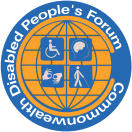 Commonwealth Disabled People’s Forum Update Survey on Impact of COVID-19   29th May 2020.Please return by midnight Tuesday 2nd June at the latest, in time for a summary to be produced for Summit on 5th June. Return to martha.aldridge@commonwealthdpf.orgName of person completing:				  Email:Organisation: Position held:Country: 1. How much have DPOs been involved with developing Government Policy on COVID 19?1a) A lot	Quite a lot 	To some extent        Not much     	Not at all     (tick)1b) Summarise your involvement (max 50 words)2. What have been the main problems and barriers to disabled people in your country during the Covid-19 pandemic? Please list up to 5 examples.3a) What practical solutions have been implemented to these problems? (max 50 words)3b) How successful do you think these solutions have been? Very        Successful               To some extent             Not successful       Not at all (tick)4. What do you think the main Covid-19 related problems are for disabled people going forward? Please list up to 10 issues.5. What are the main problems for all people in your country going forward? Please list up to 5 key issues.6. What are the solutions for these present and future problems?Thanks for participating and returning this promptly.Richard Rieser General Secretary  CDPFYou can attach useful reports or information sheets that you would like to share